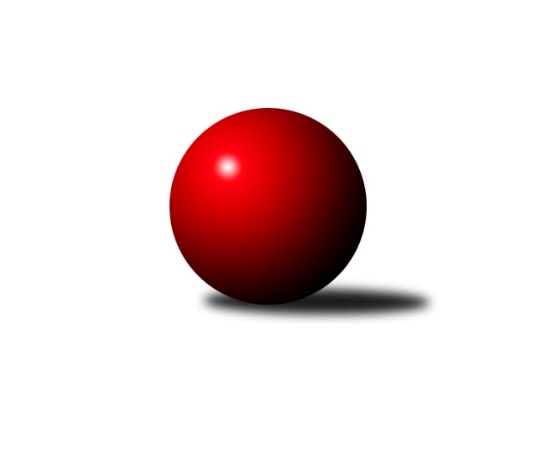 Č.22Ročník 2012/2013	5.6.2024 3.KLM A 2012/2013Statistika 22. kolaTabulka družstev:		družstvo	záp	výh	rem	proh	skore	sety	průměr	body	plné	dorážka	chyby	1.	Vltavan Loučovice	22	14	4	4	109.0 : 67.0 	(293.0 : 235.0)	3236	32	2161	1075	25.4	2.	TJ Kovohutě Příbram	22	15	0	7	106.0 : 70.0 	(280.0 : 248.0)	3208	30	2152	1056	25.5	3.	TJ Sokol Spořice	22	14	1	7	103.5 : 72.5 	(266.0 : 262.0)	3198	29	2154	1044	27.1	4.	TJ Jiskra Hazlov	22	12	2	8	97.0 : 79.0 	(276.5 : 251.5)	3175	26	2145	1030	28.1	5.	TJ Slovan Karlovy Vary	22	12	0	10	88.0 : 88.0 	(265.5 : 262.5)	3159	24	2133	1026	28.1	6.	TJ Blatná	22	11	0	11	80.5 : 95.5 	(260.5 : 267.5)	3170	22	2141	1029	28.7	7.	SKK Rokycany B	22	10	1	11	85.0 : 91.0 	(260.0 : 268.0)	3208	21	2158	1049	25.4	8.	SKK Karlovy Vary	22	9	1	12	87.0 : 89.0 	(269.5 : 258.5)	3170	19	2144	1026	27.4	9.	TJ VTŽ Chomutov	22	9	1	12	82.0 : 94.0 	(256.5 : 271.5)	3169	19	2142	1027	33.4	10.	TJ Sokol Kdyně	22	8	0	14	77.0 : 99.0 	(250.0 : 278.0)	3148	16	2119	1029	28.5	11.	KK Konstruktiva Praha  B	22	7	0	15	74.0 : 102.0 	(252.0 : 276.0)	3144	14	2118	1025	32	12.	CB Dobřany	22	6	0	16	67.0 : 109.0 	(238.5 : 289.5)	3170	12	2140	1030	25.9Tabulka doma:		družstvo	záp	výh	rem	proh	skore	sety	průměr	body	maximum	minimum	1.	TJ Sokol Spořice	11	9	1	1	65.5 : 22.5 	(149.0 : 115.0)	3299	19	3438	3252	2.	Vltavan Loučovice	11	8	2	1	63.0 : 25.0 	(154.5 : 109.5)	3249	18	3377	3185	3.	TJ Slovan Karlovy Vary	11	9	0	2	57.0 : 31.0 	(147.0 : 117.0)	3235	18	3297	3116	4.	TJ Kovohutě Příbram	11	9	0	2	57.0 : 31.0 	(142.5 : 121.5)	3145	18	3215	3057	5.	TJ Blatná	11	9	0	2	53.0 : 35.0 	(143.0 : 121.0)	3161	18	3208	3109	6.	TJ Jiskra Hazlov	11	8	1	2	58.0 : 30.0 	(142.0 : 122.0)	3209	17	3275	3056	7.	SKK Karlovy Vary	11	7	1	3	58.0 : 30.0 	(148.5 : 115.5)	3269	15	3339	3215	8.	KK Konstruktiva Praha  B	11	7	0	4	53.0 : 35.0 	(147.5 : 116.5)	3226	14	3300	3120	9.	TJ Sokol Kdyně	11	6	0	5	48.5 : 39.5 	(132.5 : 131.5)	3202	12	3327	3142	10.	SKK Rokycany B	11	6	0	5	44.0 : 44.0 	(132.0 : 132.0)	3306	12	3395	3180	11.	CB Dobřany	11	5	0	6	44.0 : 44.0 	(131.5 : 132.5)	3205	10	3307	3130	12.	TJ VTŽ Chomutov	11	5	0	6	43.0 : 45.0 	(131.5 : 132.5)	3124	10	3174	3023Tabulka venku:		družstvo	záp	výh	rem	proh	skore	sety	průměr	body	maximum	minimum	1.	Vltavan Loučovice	11	6	2	3	46.0 : 42.0 	(138.5 : 125.5)	3235	14	3444	3160	2.	TJ Kovohutě Příbram	11	6	0	5	49.0 : 39.0 	(137.5 : 126.5)	3215	12	3326	3146	3.	TJ Sokol Spořice	11	5	0	6	38.0 : 50.0 	(117.0 : 147.0)	3188	10	3298	3112	4.	SKK Rokycany B	11	4	1	6	41.0 : 47.0 	(128.0 : 136.0)	3198	9	3286	3127	5.	TJ Jiskra Hazlov	11	4	1	6	39.0 : 49.0 	(134.5 : 129.5)	3172	9	3286	3055	6.	TJ VTŽ Chomutov	11	4	1	6	39.0 : 49.0 	(125.0 : 139.0)	3173	9	3292	3086	7.	TJ Slovan Karlovy Vary	11	3	0	8	31.0 : 57.0 	(118.5 : 145.5)	3165	6	3369	2984	8.	SKK Karlovy Vary	11	2	0	9	29.0 : 59.0 	(121.0 : 143.0)	3169	4	3295	2972	9.	TJ Sokol Kdyně	11	2	0	9	28.5 : 59.5 	(117.5 : 146.5)	3143	4	3290	3042	10.	TJ Blatná	11	2	0	9	27.5 : 60.5 	(117.5 : 146.5)	3171	4	3381	3060	11.	CB Dobřany	11	1	0	10	23.0 : 65.0 	(107.0 : 157.0)	3166	2	3275	3106	12.	KK Konstruktiva Praha  B	11	0	0	11	21.0 : 67.0 	(104.5 : 159.5)	3136	0	3231	3011Tabulka podzimní části:		družstvo	záp	výh	rem	proh	skore	sety	průměr	body	doma	venku	1.	Vltavan Loučovice	11	9	1	1	61.0 : 27.0 	(156.0 : 108.0)	3239	19 	4 	1 	0 	5 	0 	1	2.	TJ Kovohutě Příbram	11	8	0	3	52.0 : 36.0 	(131.5 : 132.5)	3211	16 	4 	0 	2 	4 	0 	1	3.	TJ Sokol Spořice	11	7	0	4	48.0 : 40.0 	(132.5 : 131.5)	3193	14 	4 	0 	1 	3 	0 	3	4.	SKK Rokycany B	11	7	0	4	47.0 : 41.0 	(133.5 : 130.5)	3212	14 	4 	0 	2 	3 	0 	2	5.	TJ Jiskra Hazlov	11	6	1	4	50.5 : 37.5 	(130.0 : 134.0)	3176	13 	4 	0 	1 	2 	1 	3	6.	SKK Karlovy Vary	11	6	0	5	50.0 : 38.0 	(144.5 : 119.5)	3200	12 	6 	0 	0 	0 	0 	5	7.	TJ Slovan Karlovy Vary	11	6	0	5	45.5 : 42.5 	(130.0 : 134.0)	3185	12 	4 	0 	1 	2 	0 	4	8.	TJ VTŽ Chomutov	11	4	0	7	40.0 : 48.0 	(129.0 : 135.0)	3161	8 	2 	0 	4 	2 	0 	3	9.	KK Konstruktiva Praha  B	11	4	0	7	39.0 : 49.0 	(129.5 : 134.5)	3121	8 	4 	0 	2 	0 	0 	5	10.	TJ Blatná	11	4	0	7	33.5 : 54.5 	(127.5 : 136.5)	3159	8 	4 	0 	1 	0 	0 	6	11.	TJ Sokol Kdyně	11	2	0	9	32.5 : 55.5 	(115.5 : 148.5)	3109	4 	2 	0 	3 	0 	0 	6	12.	CB Dobřany	11	2	0	9	29.0 : 59.0 	(124.5 : 139.5)	3153	4 	2 	0 	4 	0 	0 	5Tabulka jarní části:		družstvo	záp	výh	rem	proh	skore	sety	průměr	body	doma	venku	1.	TJ Sokol Spořice	11	7	1	3	55.5 : 32.5 	(133.5 : 130.5)	3226	15 	5 	1 	0 	2 	0 	3 	2.	TJ Kovohutě Příbram	11	7	0	4	54.0 : 34.0 	(148.5 : 115.5)	3208	14 	5 	0 	0 	2 	0 	4 	3.	TJ Blatná	11	7	0	4	47.0 : 41.0 	(133.0 : 131.0)	3178	14 	5 	0 	1 	2 	0 	3 	4.	Vltavan Loučovice	11	5	3	3	48.0 : 40.0 	(137.0 : 127.0)	3227	13 	4 	1 	1 	1 	2 	2 	5.	TJ Jiskra Hazlov	11	6	1	4	46.5 : 41.5 	(146.5 : 117.5)	3173	13 	4 	1 	1 	2 	0 	3 	6.	TJ Sokol Kdyně	11	6	0	5	44.5 : 43.5 	(134.5 : 129.5)	3195	12 	4 	0 	2 	2 	0 	3 	7.	TJ Slovan Karlovy Vary	11	6	0	5	42.5 : 45.5 	(135.5 : 128.5)	3137	12 	5 	0 	1 	1 	0 	4 	8.	TJ VTŽ Chomutov	11	5	1	5	42.0 : 46.0 	(127.5 : 136.5)	3167	11 	3 	0 	2 	2 	1 	3 	9.	CB Dobřany	11	4	0	7	38.0 : 50.0 	(114.0 : 150.0)	3194	8 	3 	0 	2 	1 	0 	5 	10.	SKK Rokycany B	11	3	1	7	38.0 : 50.0 	(126.5 : 137.5)	3219	7 	2 	0 	3 	1 	1 	4 	11.	SKK Karlovy Vary	11	3	1	7	37.0 : 51.0 	(125.0 : 139.0)	3163	7 	1 	1 	3 	2 	0 	4 	12.	KK Konstruktiva Praha  B	11	3	0	8	35.0 : 53.0 	(122.5 : 141.5)	3173	6 	3 	0 	2 	0 	0 	6 Zisk bodů pro družstvo:		jméno hráče	družstvo	body	zápasy	v %	dílčí body	sety	v %	1.	Josef Sysel 	Vltavan Loučovice  	20	/	21	(95%)	60	/	84	(71%)	2.	Oldřich ml. Lukšík ml.	TJ Sokol Spořice  	19	/	22	(86%)	54	/	88	(61%)	3.	Ladislav ml. Urban 	SKK Karlovy Vary  	18	/	21	(86%)	55.5	/	84	(66%)	4.	Oldřich Hendl 	TJ Kovohutě Příbram  	17	/	20	(85%)	51.5	/	80	(64%)	5.	František Dobiáš 	TJ Sokol Spořice  	17	/	22	(77%)	48.5	/	88	(55%)	6.	Tomáš Pavlík 	TJ Slovan Karlovy Vary  	15	/	21	(71%)	52	/	84	(62%)	7.	Václav Hlaváč st.	TJ Slovan Karlovy Vary  	15	/	22	(68%)	54.5	/	88	(62%)	8.	Miroslav Šuba 	Vltavan Loučovice  	15	/	22	(68%)	53	/	88	(60%)	9.	Petr Hájek 	TJ Jiskra Hazlov  	14.5	/	21	(69%)	48	/	84	(57%)	10.	David Hošek 	TJ Kovohutě Příbram  	14	/	20	(70%)	43	/	80	(54%)	11.	Ota Maršát st.	TJ Jiskra Hazlov  	13	/	21	(62%)	46.5	/	84	(55%)	12.	Jan Vank 	SKK Karlovy Vary  	13	/	21	(62%)	39.5	/	84	(47%)	13.	Zbyněk Vytiska 	TJ VTŽ Chomutov  	13	/	22	(59%)	44.5	/	88	(51%)	14.	Evžen Cígl 	TJ Blatná  	12	/	18	(67%)	43	/	72	(60%)	15.	Jaroslav st. Pleticha st.	KK Konstruktiva Praha  B 	12	/	21	(57%)	47	/	84	(56%)	16.	Martin Prokůpek 	SKK Rokycany B 	12	/	22	(55%)	44.5	/	88	(51%)	17.	Oldřich st. Lukšík st.	TJ Sokol Spořice  	12	/	22	(55%)	41.5	/	88	(47%)	18.	Martin Beran 	TJ Sokol Spořice  	11.5	/	19	(61%)	42	/	76	(55%)	19.	Radek Šlouf 	Vltavan Loučovice  	11	/	18	(61%)	41.5	/	72	(58%)	20.	Jan Lommer 	TJ Sokol Kdyně  	11	/	18	(61%)	36	/	72	(50%)	21.	Luboš Lis 	TJ Blatná  	11	/	19	(58%)	42	/	76	(55%)	22.	Štěpán Šreiber 	SKK Rokycany B 	11	/	20	(55%)	44.5	/	80	(56%)	23.	Václav Fűrst 	SKK Rokycany B 	11	/	21	(52%)	43	/	84	(51%)	24.	Martin Provazník 	CB Dobřany  	11	/	22	(50%)	44.5	/	88	(51%)	25.	Luboš Řezáč 	TJ Kovohutě Příbram  	10.5	/	19	(55%)	41.5	/	76	(55%)	26.	Jiří Hojsák 	TJ Slovan Karlovy Vary  	10.5	/	21	(50%)	42	/	84	(50%)	27.	Václav Kuželík ml.	TJ Sokol Kdyně  	10.5	/	21	(50%)	40.5	/	84	(48%)	28.	Pavel Boháč 	SKK Karlovy Vary  	10	/	18	(56%)	38	/	72	(53%)	29.	Petr Čolák 	SKK Karlovy Vary  	10	/	19	(53%)	43	/	76	(57%)	30.	Josef Gondek 	Vltavan Loučovice  	10	/	21	(48%)	45.5	/	84	(54%)	31.	Petr Haken 	TJ Jiskra Hazlov  	10	/	21	(48%)	43	/	84	(51%)	32.	Stanislav Rada 	TJ VTŽ Chomutov  	10	/	22	(45%)	47.5	/	88	(54%)	33.	Josef ml. Fišer ml.	CB Dobřany  	10	/	22	(45%)	42	/	88	(48%)	34.	Jiří Vokurka 	TJ Blatná  	9.5	/	20	(48%)	42	/	80	(53%)	35.	Michael Wittwar 	TJ Jiskra Hazlov  	9.5	/	20	(48%)	39.5	/	80	(49%)	36.	Filip Prokeš 	TJ VTŽ Chomutov  	9.5	/	20	(48%)	37	/	80	(46%)	37.	Tomáš Číž 	TJ Kovohutě Příbram  	9.5	/	21	(45%)	45	/	84	(54%)	38.	Vratislav Vlček 	TJ VTŽ Chomutov  	9.5	/	21	(45%)	39	/	84	(46%)	39.	Jaroslav Roj 	TJ Kovohutě Příbram  	9	/	13	(69%)	34	/	52	(65%)	40.	Jiří Zenefels 	TJ Sokol Kdyně  	9	/	16	(56%)	36	/	64	(56%)	41.	Jakub Hlava 	KK Konstruktiva Praha  B 	9	/	17	(53%)	36	/	68	(53%)	42.	Karel Hybš 	KK Konstruktiva Praha  B 	9	/	19	(47%)	31	/	76	(41%)	43.	František Průša 	TJ Slovan Karlovy Vary  	9	/	20	(45%)	41	/	80	(51%)	44.	Robert st. Suchomel st.	TJ VTŽ Chomutov  	9	/	20	(45%)	33.5	/	80	(42%)	45.	Jiří Benda st.	TJ Sokol Kdyně  	9	/	20	(45%)	32.5	/	80	(41%)	46.	Michal Wohlmuth 	SKK Rokycany B 	9	/	22	(41%)	44.5	/	88	(51%)	47.	Libor Dušek 	Vltavan Loučovice  	8	/	18	(44%)	34	/	72	(47%)	48.	Pavel Kohlíček 	KK Konstruktiva Praha  B 	8	/	18	(44%)	32.5	/	72	(45%)	49.	Vladimír Veselý st.	TJ Jiskra Hazlov  	8	/	20	(40%)	38.5	/	80	(48%)	50.	Václav Krysl 	SKK Karlovy Vary  	8	/	20	(40%)	37	/	80	(46%)	51.	Miloš Rozhoń 	TJ Blatná  	8	/	20	(40%)	36.5	/	80	(46%)	52.	Petr Fara 	SKK Rokycany B 	8	/	21	(38%)	34.5	/	84	(41%)	53.	Jiří Makovička 	KK Konstruktiva Praha  B 	8	/	22	(36%)	42.5	/	88	(48%)	54.	Matěj Novák 	TJ Jiskra Hazlov  	7	/	10	(70%)	23.5	/	40	(59%)	55.	Stanislav Novák 	TJ Jiskra Hazlov  	7	/	12	(58%)	27.5	/	48	(57%)	56.	Petr Polák 	TJ Kovohutě Příbram  	7	/	13	(54%)	26	/	52	(50%)	57.	Jan Koubský 	CB Dobřany  	7	/	19	(37%)	32	/	76	(42%)	58.	Oldřich Fadrhons 	TJ Sokol Spořice  	7	/	22	(32%)	37	/	88	(42%)	59.	David Machálek 	TJ Sokol Kdyně  	6.5	/	13	(50%)	28.5	/	52	(55%)	60.	Jiří Vaňata 	TJ Blatná  	6.5	/	17	(38%)	31.5	/	68	(46%)	61.	Martin Jirkal 	Vltavan Loučovice  	6	/	8	(75%)	19.5	/	32	(61%)	62.	Stanislav st. Šmíd st.	TJ VTŽ Chomutov  	6	/	14	(43%)	29.5	/	56	(53%)	63.	Jindřich Dvořák 	TJ Sokol Kdyně  	6	/	17	(35%)	35.5	/	68	(52%)	64.	Jaroslav Suchánek 	Vltavan Loučovice  	6	/	17	(35%)	35.5	/	68	(52%)	65.	Pavel Sloup 	CB Dobřany  	6	/	17	(35%)	29	/	68	(43%)	66.	Lubomír Martinek 	SKK Karlovy Vary  	6	/	18	(33%)	32.5	/	72	(45%)	67.	Pavel Staša 	TJ Slovan Karlovy Vary  	6	/	18	(33%)	29.5	/	72	(41%)	68.	Jan Hák 	TJ Sokol Spořice  	6	/	21	(29%)	38	/	84	(45%)	69.	Dobromil Köriš 	TJ Blatná  	5	/	8	(63%)	18.5	/	32	(58%)	70.	Jaroslav ml. Pleticha ml.	KK Konstruktiva Praha  B 	5	/	9	(56%)	22.5	/	36	(63%)	71.	Michal Šnebereger 	CB Dobřany  	5	/	13	(38%)	22.5	/	52	(43%)	72.	Jan Kobliha 	TJ Blatná  	4.5	/	19	(24%)	31	/	76	(41%)	73.	Viktor Pytlík 	TJ Sokol Kdyně  	4	/	4	(100%)	15.5	/	16	(97%)	74.	Pavel Andrlík ml.	SKK Rokycany B 	4	/	9	(44%)	17	/	36	(47%)	75.	Bedřich Varmuža 	SKK Rokycany B 	4	/	9	(44%)	16.5	/	36	(46%)	76.	Filip Loffelmann 	TJ Sokol Kdyně  	4	/	9	(44%)	13	/	36	(36%)	77.	Milan Vrabec 	CB Dobřany  	4	/	10	(40%)	20	/	40	(50%)	78.	Jaroslav Otto 	CB Dobřany  	4	/	10	(40%)	19	/	40	(48%)	79.	Václav Pinc 	TJ Kovohutě Příbram  	4	/	10	(40%)	14	/	40	(35%)	80.	Radek Kneř 	CB Dobřany  	4	/	11	(36%)	16.5	/	44	(38%)	81.	Jiří Gabriško 	SKK Karlovy Vary  	4	/	12	(33%)	21	/	48	(44%)	82.	Pavel Wohlmuth 	KK Konstruktiva Praha  B 	3	/	7	(43%)	13	/	28	(46%)	83.	Johannes Luster 	TJ Slovan Karlovy Vary  	3	/	11	(27%)	16.5	/	44	(38%)	84.	Roman Folta 	TJ VTŽ Chomutov  	2	/	2	(100%)	6	/	8	(75%)	85.	Václav Zápotočný 	TJ Slovan Karlovy Vary  	2	/	2	(100%)	6	/	8	(75%)	86.	Josef Pauch 	SKK Rokycany B 	2	/	2	(100%)	5.5	/	8	(69%)	87.	Roman Köriš 	TJ Blatná  	2	/	3	(67%)	8	/	12	(67%)	88.	Jan Králík 	KK Konstruktiva Praha  B 	2	/	3	(67%)	8	/	12	(67%)	89.	Josef st. Fišer 	CB Dobřany  	2	/	3	(67%)	6	/	12	(50%)	90.	Petr Kříž 	TJ Kovohutě Příbram  	2	/	7	(29%)	10	/	28	(36%)	91.	Miroslav Handšuh 	TJ Slovan Karlovy Vary  	2	/	9	(22%)	12.5	/	36	(35%)	92.	Miroslav Knespl 	TJ Jiskra Hazlov  	1	/	1	(100%)	3	/	4	(75%)	93.	Ondřej Šárovec 	KK Konstruktiva Praha  B 	1	/	1	(100%)	3	/	4	(75%)	94.	Stanislav ml. Šmíd ml.	TJ VTŽ Chomutov  	1	/	1	(100%)	3	/	4	(75%)	95.	Stanislav Vesecký 	KK Konstruktiva Praha  B 	1	/	1	(100%)	3	/	4	(75%)	96.	Jakub Solfronk 	CB Dobřany  	1	/	1	(100%)	2	/	4	(50%)	97.	Martin Černý 	TJ VTŽ Chomutov  	1	/	1	(100%)	2	/	4	(50%)	98.	Zdeněk Černý 	TJ VTŽ Chomutov  	1	/	2	(50%)	4	/	8	(50%)	99.	Michal Veselý 	SKK Rokycany B 	1	/	2	(50%)	4	/	8	(50%)	100.	Petr Žampa 	SKK Rokycany B 	1	/	2	(50%)	4	/	8	(50%)	101.	Jaroslav Borkovec 	KK Konstruktiva Praha  B 	1	/	2	(50%)	4	/	8	(50%)	102.	Petr Tepličanec 	KK Konstruktiva Praha  B 	1	/	2	(50%)	3.5	/	8	(44%)	103.	Václav Fidrant 	TJ Sokol Kdyně  	1	/	2	(50%)	3	/	8	(38%)	104.	Jan Weigert 	TJ Kovohutě Příbram  	1	/	2	(50%)	3	/	8	(38%)	105.	Karel Valeš 	TJ VTŽ Chomutov  	1	/	3	(33%)	5	/	12	(42%)	106.	Rudolf Tesařík 	TJ Sokol Spořice  	1	/	4	(25%)	5	/	16	(31%)	107.	Zdeněk Lukáš 	TJ Kovohutě Příbram  	0	/	1	(0%)	2	/	4	(50%)	108.	Josef Dienstbier 	SKK Rokycany B 	0	/	1	(0%)	1	/	4	(25%)	109.	Václav Posejpal 	KK Konstruktiva Praha  B 	0	/	1	(0%)	1	/	4	(25%)	110.	Tomáš Beck st.	TJ Slovan Karlovy Vary  	0	/	1	(0%)	1	/	4	(25%)	111.	Miroslav ml. Šnejdar ml.	KK Konstruktiva Praha  B 	0	/	1	(0%)	1	/	4	(25%)	112.	Karel Cvach 	TJ Blatná  	0	/	1	(0%)	1	/	4	(25%)	113.	Vítězslav Vodehnal 	SKK Karlovy Vary  	0	/	1	(0%)	1	/	4	(25%)	114.	Marcel Toužimský 	TJ Slovan Karlovy Vary  	0	/	1	(0%)	1	/	4	(25%)	115.	Jan Horn 	TJ Sokol Kdyně  	0	/	1	(0%)	0	/	4	(0%)	116.	Libor Benzl 	TJ Sokol Kdyně  	0	/	1	(0%)	0	/	4	(0%)	117.	Vítek Kobliha 	TJ Blatná  	0	/	1	(0%)	0	/	4	(0%)	118.	Tomáš Rozhoň 	TJ Blatná  	0	/	2	(0%)	2	/	8	(25%)	119.	Josef Čaboun  	TJ VTŽ Chomutov  	0	/	2	(0%)	1.5	/	8	(19%)	120.	Miroslav st. Šnejdar st.	KK Konstruktiva Praha  B 	0	/	2	(0%)	1	/	8	(13%)	121.	Milan Bek 	CB Dobřany  	0	/	2	(0%)	1	/	8	(13%)	122.	Jiří Götz 	TJ Sokol Kdyně  	0	/	6	(0%)	6.5	/	24	(27%)Průměry na kuželnách:		kuželna	průměr	plné	dorážka	chyby	výkon na hráče	1.	SKK Rokycany, 1-4	3306	2209	1096	25.1	(551.0)	2.	Podbořany, 1-4	3260	2187	1072	26.8	(543.4)	3.	Karlovy Vary, 1-4	3224	2155	1068	23.4	(537.4)	4.	CB Dobřany, 1-4	3204	2148	1056	25.6	(534.1)	5.	KK Konstruktiva Praha, 1-6	3198	2175	1023	36.2	(533.1)	6.	TJ Sokol Kdyně, 1-4	3192	2139	1052	26.0	(532.0)	7.	Dynamo Č. Budějovice, 1-4	3190	2144	1045	29.6	(531.8)	8.	Hazlov, 1-4	3184	2153	1030	30.8	(530.7)	9.	TJ Blatná, 1-4	3146	2122	1024	28.1	(524.5)	10.	TJ Fezko Strakonice, 1-4	3127	2118	1009	27.5	(521.3)	11.	Golf Chomutov, 1-4	3123	2118	1005	33.0	(520.6)Nejlepší výkony na kuželnách:SKK Rokycany, 1-4Vltavan Loučovice 	3444	3. kolo	Josef Sysel 	Vltavan Loučovice 	613	3. koloSKK Rokycany B	3395	8. kolo	Viktor Pytlík 	TJ Sokol Kdyně 	608	22. koloTJ Blatná 	3381	8. kolo	Ladislav ml. Urban 	SKK Karlovy Vary 	608	4. koloSKK Rokycany B	3375	4. kolo	Štěpán Šreiber 	SKK Rokycany B	605	18. koloTJ Slovan Karlovy Vary 	3369	10. kolo	Oldřich ml. Lukšík ml.	TJ Sokol Spořice 	596	1. koloSKK Rokycany B	3354	20. kolo	Pavel Kohlíček 	KK Konstruktiva Praha  B	595	13. koloSKK Rokycany B	3347	1. kolo	Štěpán Šreiber 	SKK Rokycany B	588	4. koloSKK Rokycany B	3345	3. kolo	František Průša 	TJ Slovan Karlovy Vary 	587	10. koloSKK Rokycany B	3338	13. kolo	Martin Prokůpek 	SKK Rokycany B	586	4. koloTJ Sokol Spořice 	3296	1. kolo	Václav Fűrst 	SKK Rokycany B	584	8. koloPodbořany, 1-4TJ Sokol Spořice 	3438	16. kolo	Martin Beran 	TJ Sokol Spořice 	600	11. koloTJ Sokol Spořice 	3319	8. kolo	David Hošek 	TJ Kovohutě Příbram 	589	4. koloTJ Kovohutě Příbram 	3315	4. kolo	František Dobiáš 	TJ Sokol Spořice 	589	16. koloTJ Sokol Spořice 	3310	4. kolo	Jan Hák 	TJ Sokol Spořice 	588	16. koloTJ Sokol Spořice 	3308	20. kolo	Jiří Hojsák 	TJ Slovan Karlovy Vary 	587	8. koloTJ Slovan Karlovy Vary 	3307	8. kolo	Oldřich ml. Lukšík ml.	TJ Sokol Spořice 	585	6. koloTJ Sokol Spořice 	3288	21. kolo	Ladislav ml. Urban 	SKK Karlovy Vary 	584	2. koloTJ Sokol Spořice 	3286	12. kolo	Oldřich ml. Lukšík ml.	TJ Sokol Spořice 	582	16. koloTJ Sokol Spořice 	3285	6. kolo	Martin Beran 	TJ Sokol Spořice 	582	2. koloTJ Sokol Spořice 	3280	14. kolo	Oldřich st. Lukšík st.	TJ Sokol Spořice 	582	21. koloKarlovy Vary, 1-4SKK Karlovy Vary 	3339	10. kolo	Ladislav ml. Urban 	SKK Karlovy Vary 	606	1. koloSKK Karlovy Vary 	3332	8. kolo	Václav Hlaváč st.	TJ Slovan Karlovy Vary 	603	19. koloTJ Kovohutě Příbram 	3326	18. kolo	Petr Čolák 	SKK Karlovy Vary 	596	5. koloTJ Slovan Karlovy Vary 	3305	22. kolo	Jaroslav Roj 	TJ Kovohutě Příbram 	595	18. koloSKK Karlovy Vary 	3298	18. kolo	Václav Hlaváč st.	TJ Slovan Karlovy Vary 	593	16. koloTJ Slovan Karlovy Vary 	3297	19. kolo	Petr Čolák 	SKK Karlovy Vary 	590	3. koloSKK Karlovy Vary 	3286	5. kolo	Ladislav ml. Urban 	SKK Karlovy Vary 	590	8. koloSKK Rokycany B	3284	15. kolo	Jan Vank 	SKK Karlovy Vary 	587	5. koloTJ Slovan Karlovy Vary 	3283	16. kolo	Václav Hlaváč st.	TJ Slovan Karlovy Vary 	587	9. koloTJ Slovan Karlovy Vary 	3282	11. kolo	Václav Hlaváč st.	TJ Slovan Karlovy Vary 	586	21. koloCB Dobřany, 1-4CB Dobřany 	3307	7. kolo	Ladislav ml. Urban 	SKK Karlovy Vary 	610	19. koloCB Dobřany 	3299	15. kolo	Michal Šnebereger 	CB Dobřany 	606	15. koloSKK Karlovy Vary 	3295	19. kolo	Tomáš Pavlík 	TJ Slovan Karlovy Vary 	591	3. koloTJ Sokol Kdyně 	3227	15. kolo	Martin Provazník 	CB Dobřany 	583	17. koloCB Dobřany 	3226	1. kolo	Jan Kobliha 	TJ Blatná 	582	1. koloCB Dobřany 	3225	21. kolo	Jiří Zenefels 	TJ Sokol Kdyně 	574	15. koloCB Dobřany 	3225	17. kolo	Josef ml. Fišer ml.	CB Dobřany 	574	7. koloTJ VTŽ Chomutov 	3224	9. kolo	Josef Sysel 	Vltavan Loučovice 	573	11. koloTJ Kovohutě Příbram 	3223	21. kolo	David Hošek 	TJ Kovohutě Příbram 	572	21. koloKK Konstruktiva Praha  B	3223	17. kolo	Viktor Pytlík 	TJ Sokol Kdyně 	571	15. koloKK Konstruktiva Praha, 1-6KK Konstruktiva Praha  B	3300	14. kolo	Jaroslav st. Pleticha st.	KK Konstruktiva Praha  B	584	14. koloTJ Sokol Spořice 	3298	22. kolo	Tomáš Číž 	TJ Kovohutě Příbram 	583	16. koloKK Konstruktiva Praha  B	3291	20. kolo	Jiří Vokurka 	TJ Blatná 	578	18. koloKK Konstruktiva Praha  B	3273	18. kolo	Jaroslav st. Pleticha st.	KK Konstruktiva Praha  B	578	20. koloKK Konstruktiva Praha  B	3262	10. kolo	Tomáš Pavlík 	TJ Slovan Karlovy Vary 	578	20. koloKK Konstruktiva Praha  B	3257	22. kolo	Miroslav Šuba 	Vltavan Loučovice 	578	1. koloSKK Rokycany B	3247	2. kolo	Jaroslav st. Pleticha st.	KK Konstruktiva Praha  B	576	10. koloTJ Kovohutě Příbram 	3222	16. kolo	Jakub Hlava 	KK Konstruktiva Praha  B	573	2. koloKK Konstruktiva Praha  B	3220	4. kolo	Oldřich ml. Lukšík ml.	TJ Sokol Spořice 	571	22. koloKK Konstruktiva Praha  B	3218	6. kolo	Jiří Makovička 	KK Konstruktiva Praha  B	568	10. koloTJ Sokol Kdyně, 1-4TJ Sokol Kdyně 	3327	21. kolo	Viktor Pytlík 	TJ Sokol Kdyně 	654	21. koloTJ Jiskra Hazlov 	3278	6. kolo	Viktor Pytlík 	TJ Sokol Kdyně 	605	9. koloTJ Sokol Kdyně 	3254	9. kolo	Jindřich Dvořák 	TJ Sokol Kdyně 	602	11. koloTJ Sokol Kdyně 	3248	19. kolo	Josef Sysel 	Vltavan Loučovice 	597	19. koloTJ Blatná 	3247	16. kolo	David Machálek 	TJ Sokol Kdyně 	591	18. koloVltavan Loučovice 	3246	19. kolo	Tomáš Pavlík 	TJ Slovan Karlovy Vary 	584	18. koloSKK Karlovy Vary 	3237	12. kolo	Jiří Vaňata 	TJ Blatná 	578	16. koloTJ Sokol Kdyně 	3218	4. kolo	Václav Kuželík ml.	TJ Sokol Kdyně 	576	14. koloSKK Rokycany B	3213	11. kolo	Lubomír Martinek 	SKK Karlovy Vary 	575	12. koloTJ VTŽ Chomutov 	3207	2. kolo	Petr Hájek 	TJ Jiskra Hazlov 	569	6. koloDynamo Č. Budějovice, 1-4Vltavan Loučovice 	3377	10. kolo	Josef Sysel 	Vltavan Loučovice 	657	10. koloSKK Rokycany B	3286	14. kolo	Josef Sysel 	Vltavan Loučovice 	599	6. koloVltavan Loučovice 	3278	14. kolo	Josef Sysel 	Vltavan Loučovice 	598	16. koloVltavan Loučovice 	3264	8. kolo	Radek Šlouf 	Vltavan Loučovice 	583	20. koloVltavan Loučovice 	3261	12. kolo	Josef Sysel 	Vltavan Loučovice 	581	18. koloVltavan Loučovice 	3256	6. kolo	Josef Sysel 	Vltavan Loučovice 	581	14. koloVltavan Loučovice 	3240	20. kolo	Josef Sysel 	Vltavan Loučovice 	579	2. koloVltavan Loučovice 	3234	16. kolo	Štěpán Šreiber 	SKK Rokycany B	578	14. koloTJ Jiskra Hazlov 	3230	4. kolo	Miroslav Šuba 	Vltavan Loučovice 	578	8. koloVltavan Loučovice 	3217	4. kolo	Josef Gondek 	Vltavan Loučovice 	578	14. koloHazlov, 1-4TJ Jiskra Hazlov 	3275	11. kolo	Josef Sysel 	Vltavan Loučovice 	601	15. koloTJ Jiskra Hazlov 	3268	19. kolo	Václav Fűrst 	SKK Rokycany B	591	9. koloTJ Jiskra Hazlov 	3255	21. kolo	Ladislav ml. Urban 	SKK Karlovy Vary 	589	21. koloTJ Jiskra Hazlov 	3255	12. kolo	Ota Maršát st.	TJ Jiskra Hazlov 	587	11. koloTJ Blatná 	3232	14. kolo	Jaroslav Roj 	TJ Kovohutě Příbram 	586	12. koloTJ Jiskra Hazlov 	3231	9. kolo	Stanislav Rada 	TJ VTŽ Chomutov 	577	11. koloTJ Jiskra Hazlov 	3223	2. kolo	Petr Haken 	TJ Jiskra Hazlov 	574	11. koloTJ Jiskra Hazlov 	3222	5. kolo	Matěj Novák 	TJ Jiskra Hazlov 	573	9. koloCB Dobřany 	3199	2. kolo	Evžen Cígl 	TJ Blatná 	571	14. koloVltavan Loučovice 	3194	15. kolo	Stanislav Novák 	TJ Jiskra Hazlov 	568	21. koloTJ Blatná, 1-4TJ Kovohutě Příbram 	3216	11. kolo	Dobromil Köriš 	TJ Blatná 	575	5. koloTJ Blatná 	3208	17. kolo	Evžen Cígl 	TJ Blatná 	574	17. koloVltavan Loučovice 	3198	13. kolo	Evžen Cígl 	TJ Blatná 	569	15. koloTJ Blatná 	3195	21. kolo	Jiří Hojsák 	TJ Slovan Karlovy Vary 	567	15. koloTJ Blatná 	3192	15. kolo	Jiří Vokurka 	TJ Blatná 	565	21. koloTJ Blatná 	3187	12. kolo	Jan Hák 	TJ Sokol Spořice 	562	17. koloTJ Blatná 	3183	19. kolo	Roman Köriš 	TJ Blatná 	561	15. koloTJ Slovan Karlovy Vary 	3167	15. kolo	Jan Kobliha 	TJ Blatná 	561	12. koloTJ Blatná 	3167	9. kolo	Miroslav Šuba 	Vltavan Loučovice 	560	13. koloTJ Sokol Spořice 	3164	17. kolo	Jan Kobliha 	TJ Blatná 	559	19. koloTJ Fezko Strakonice, 1-4Vltavan Loučovice 	3271	9. kolo	Jaroslav Roj 	TJ Kovohutě Příbram 	576	10. koloTJ Kovohutě Příbram 	3215	17. kolo	Josef Sysel 	Vltavan Loučovice 	573	9. koloTJ Kovohutě Příbram 	3203	15. kolo	Miroslav Šuba 	Vltavan Loučovice 	573	9. koloTJ Jiskra Hazlov 	3199	1. kolo	Radek Šlouf 	Vltavan Loučovice 	572	9. koloTJ Kovohutě Příbram 	3192	10. kolo	Petr Polák 	TJ Kovohutě Příbram 	567	17. koloTJ Kovohutě Příbram 	3189	19. kolo	Luboš Řezáč 	TJ Kovohutě Příbram 	566	7. koloSKK Rokycany B	3169	17. kolo	Martin Prokůpek 	SKK Rokycany B	565	17. koloTJ Kovohutě Příbram 	3157	5. kolo	Petr Fara 	SKK Rokycany B	562	17. koloTJ Kovohutě Příbram 	3153	13. kolo	Tomáš Číž 	TJ Kovohutě Příbram 	560	15. koloTJ Sokol Spořice 	3142	15. kolo	Petr Polák 	TJ Kovohutě Příbram 	559	19. koloGolf Chomutov, 1-4TJ Sokol Spořice 	3212	3. kolo	Petr Haken 	TJ Jiskra Hazlov 	579	22. koloTJ Sokol Kdyně 	3195	13. kolo	Jindřich Dvořák 	TJ Sokol Kdyně 	576	13. koloTJ VTŽ Chomutov 	3174	20. kolo	David Machálek 	TJ Sokol Kdyně 	574	13. koloVltavan Loučovice 	3164	7. kolo	Jiří Makovička 	KK Konstruktiva Praha  B	571	15. koloTJ Jiskra Hazlov 	3156	22. kolo	Oldřich Hendl 	TJ Kovohutě Příbram 	566	8. koloTJ VTŽ Chomutov 	3152	15. kolo	Stanislav st. Šmíd st.	TJ VTŽ Chomutov 	565	15. koloTJ VTŽ Chomutov 	3148	7. kolo	Evžen Cígl 	TJ Blatná 	564	10. koloTJ Kovohutě Příbram 	3146	8. kolo	Zbyněk Vytiska 	TJ VTŽ Chomutov 	562	3. koloSKK Rokycany B	3146	5. kolo	Martin Beran 	TJ Sokol Spořice 	561	3. koloTJ VTŽ Chomutov 	3137	22. kolo	Miroslav Šuba 	Vltavan Loučovice 	558	7. koloČetnost výsledků:	8.0 : 0.0	3x	7.0 : 1.0	22x	6.5 : 1.5	1x	6.0 : 2.0	39x	5.5 : 2.5	3x	5.0 : 3.0	17x	4.5 : 3.5	3x	4.0 : 4.0	5x	3.0 : 5.0	19x	2.5 : 5.5	1x	2.0 : 6.0	12x	1.0 : 7.0	7x